Angaben zur PersonAngaben zum AufenthaltAngaben zu den Leistungen und zur LeistungsabgeltungBemerkungen der VerbindungsstelleDepartement des InnernAmt für Gesundheit und SozialesAmt für Gesundheit und SozialesVerbindungsstelle IVSEKollegiumstrasse 28Postfach 21616431 SchwyzTelefon	041 819 16 66Telefax	041 819 20 49Gesuch um Kostenübernahmegarantie (KÜG)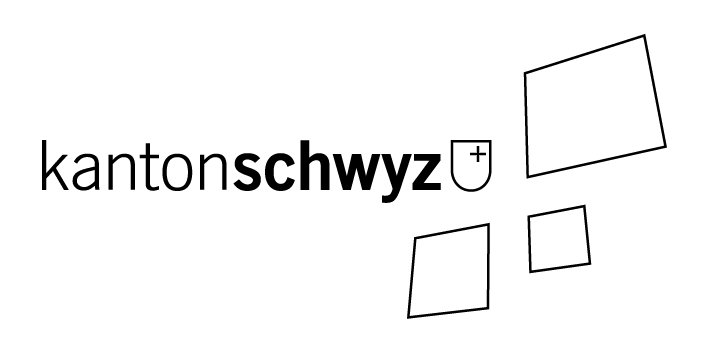 Angaben zur EinrichtungGesuch um Kostenübernahmegarantie (KÜG)Angaben zur EinrichtungGesuch um Kostenübernahmegarantie (KÜG)Angaben zur EinrichtungIVSE-Bereich  CNameStrasse, Nr.TelefonPLZ, OrtFaxAbteilung / StandortE-MailNameVornameGeburtsdatumGeschlechtSozialversicherungs-Nr.StaatsangehörigkeitAngaben zur InvaliditätHilflosigkeitsgradZivilrechtlicher WohnsitzStrasse, Nr.PLZ, Ort, KantonBeistandschaft ja   neinAdresse Beistand / 
BeiständinName, VornameTelefonAdresse Beistand / 
BeiständinStrasse, Nr.E-MailAdresse Beistand / 
BeiständinPLZ, OrtZuweisende Stelle (Name, Adresse, Telefon, E-Mail)Datum des EintrittsAufenthalt geplant bis       unbefristetBeginn der KÜGZusätzliche Schnupperzeit, Anzahl Tage Methode P (Pauschale) Methode P (Pauschale) Methode P (Pauschale) Methode P (Pauschale)Leistung 1Leistung 1Leistung 1Leistung 1Leistung 2Leistung 2Leistung 2Leistung 3Leistung 3Leistung/enLeistung/enLeistungsstufeLeistungsstufekeinekeinekeinekeinekeinekeinekeinekeinekeineVerrechnungseinheitVerrechnungseinheitAnrechenbarer Nettoaufwand
=Verrechenbarer Aufwand)Anrechenbarer Nettoaufwand
=Verrechenbarer Aufwand)Fr.Fr.Fr.Ort und DatumOrt und DatumOrt und DatumOrt und DatumEinrichtung: Bestätigung und Einwilligung: Die oder der handlungsfähige Erwachsene oder die gesetzliche Vertretung bestätigen die Angaben. Sie erklären sich mit der Einholung der KÜG, insbesondere mit der zweckgebundenen Verwendung der Personendaten einverstanden. Die Organe der Sozialversicherung werden ermächtigt, dem Wohn- und dem Standortkanton erforderliche Auskünfte zu erteilen. Unterschriftsberechtigte Person:Bestätigung und Einwilligung: Die oder der handlungsfähige Erwachsene oder die gesetzliche Vertretung bestätigen die Angaben. Sie erklären sich mit der Einholung der KÜG, insbesondere mit der zweckgebundenen Verwendung der Personendaten einverstanden. Die Organe der Sozialversicherung werden ermächtigt, dem Wohn- und dem Standortkanton erforderliche Auskünfte zu erteilen. Unterschriftsberechtigte Person:Bestätigung und Einwilligung: Die oder der handlungsfähige Erwachsene oder die gesetzliche Vertretung bestätigen die Angaben. Sie erklären sich mit der Einholung der KÜG, insbesondere mit der zweckgebundenen Verwendung der Personendaten einverstanden. Die Organe der Sozialversicherung werden ermächtigt, dem Wohn- und dem Standortkanton erforderliche Auskünfte zu erteilen. Unterschriftsberechtigte Person:Bestätigung und Einwilligung: Die oder der handlungsfähige Erwachsene oder die gesetzliche Vertretung bestätigen die Angaben. Sie erklären sich mit der Einholung der KÜG, insbesondere mit der zweckgebundenen Verwendung der Personendaten einverstanden. Die Organe der Sozialversicherung werden ermächtigt, dem Wohn- und dem Standortkanton erforderliche Auskünfte zu erteilen. Unterschriftsberechtigte Person:Bestätigung und Einwilligung: Die oder der handlungsfähige Erwachsene oder die gesetzliche Vertretung bestätigen die Angaben. Sie erklären sich mit der Einholung der KÜG, insbesondere mit der zweckgebundenen Verwendung der Personendaten einverstanden. Die Organe der Sozialversicherung werden ermächtigt, dem Wohn- und dem Standortkanton erforderliche Auskünfte zu erteilen. Unterschriftsberechtigte Person:Bestätigung und Einwilligung: Die oder der handlungsfähige Erwachsene oder die gesetzliche Vertretung bestätigen die Angaben. Sie erklären sich mit der Einholung der KÜG, insbesondere mit der zweckgebundenen Verwendung der Personendaten einverstanden. Die Organe der Sozialversicherung werden ermächtigt, dem Wohn- und dem Standortkanton erforderliche Auskünfte zu erteilen. Unterschriftsberechtigte Person:Name, VornameName, VornameName, VornameName, VornameUnterschrift……………………………………………………...……………………………………………………...……………………………………………………...……………………………………………………...UnterschriftUnterschriftUnterschrift……………………………………………………...……………………………………………………...……………………………………………………...Ort und DatumOrt und DatumOrt und DatumSchwyz,      Schwyz,      Schwyz,      Verbindungsstelle IVSE des Standortkantons:Verbindungsstelle IVSE des Standortkantons:Verbindungsstelle IVSE des Standortkantons:Verbindungsstelle IVSE des Standortkantons:Verbindungsstelle IVSE des Standortkantons:Verbindungsstelle IVSE des Standortkantons:UnterschriftUnterschriftUnterschrift……………………………………………………...……………………………………………………...……………………………………………………...Kontakt (Name)Kontakt (Name)Kontakt (Name)Silvia BruhinSilvia BruhinSilvia BruhinTelefonTelefonTelefon041 819 16 66041 819 16 66041 819 16 66E-MailE-MailE-Mailsilvia.bruhin@sz.ch silvia.bruhin@sz.ch silvia.bruhin@sz.ch 